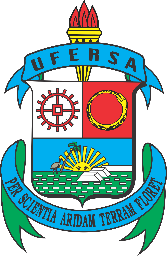 PROCESSO DE CONSULTA PARA O CARGO DE DIRETOR(A) E VICE-DIRETOR(A)DA UNIVERSIDADE FEDERAL RURAL DO SEMI-ÁRIDOCAMPUS PAU DOS FERROSEDITAL Nº 001/2021ANEXO IVIDENTIFICAÇÃO DO RECORRENTE __________________________________________Assinatura do RecorrentePau dos Ferros-RN, _______ de______________ de 2021. FORMULÁRIO PARA RECURSOSNome:Matrícula / SIAPE:Telefone: (       )e-mail:Objeto do Recurso:  Fundamentação: 